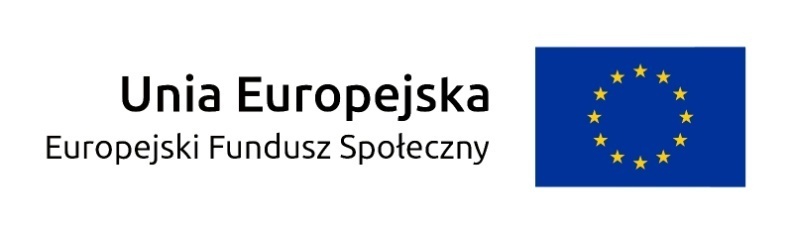 OGŁOSZENIE O NABORZE NA  STANOWISKO URZĘDNICZEDyrektor Ośrodka Pomocy Społecznej w Nysie                                                  Ogłasza otwarty i konkurencyjny nabór na stanowisko pracy                – stanowisko urzędnicze            w Ośrodku Pomocy Społecznej             48-303 Nysa, ul. K.E.N. 1A:     REFERENT………………………………………………………………………       nazwa stanowiska pracyI           Liczba etatów		1II	Wymagania niezbędne:(wymagania konieczne do podjęcia pracy na danym stanowisku)obywatelstwo polskie lub obywatelstwo jednego z państw członkowskich Unii Europejskiej albo obywatelstwo innych państw, jeśli ich obywatelom na podstawie umów międzynarodowych lub przepisów prawa wspólnotowego przysługuje prawo podejmowania zatrudnienia na terytorium Rzeczpospolitej Polskiejpełna zdolność do czynności prawnych oraz korzystanie z pełni praw publicznychbrak prawomocnego skazania za umyślne przestępstwo  ścigane z oskarżenia publicznego lub  umyślne przestępstwo skarbowewykształcenie  wyższe posiadanie nieposzlakowanej opiniiIII	Wymagania dodatkowe:(pozostałe wymagania , pozwalające na optymalne wykonywanie zadań danym stanowisku)staż pracy w jednostkach wymienionych w art. 2 ustawy z dnia 21 listopada 2008r.                                                           o pracownikach samorządowychumiejętności osobowościowe:-rzetelność, dokładność, systematyczność, dobra organizacja pracyumiejętności zawodowe: -znajomość zagadnień wynikających z realizowanych obowiązków wynikających z ustawy z dnia 21 czerwca 2001 r. o dodatku mieszkaniowym, ustawy  z dnia 10 kwietnia 1997r. -Prawo energetyczne oraz w zakresie przepisów dotyczących wypłaty świadczeń, przepisów Kodeksu postępowania administracyjnego w zakresie prowadzonych postępowań, wydawania decyzji administracyjnych i zaświadczeń-znajomość obsługi komputera ( MS Office, Internet)gotowość do podnoszenia kwalifikacjiIV	Zakres czynnościPrzyjmowanie od klientów wniosków o przyznanie dodatku mieszkaniowego, dodatku energetycznego, deklaracji o dochodach gospodarstwa domowego oraz innych niezbędnych dokumentów.Kompletowanie dokumentacji zgodnie z przepisami o dodatkach mieszkaniowych oraz dodatkach energetycznych w celu ustalenia prawa do dodatku mieszkaniowego i energetycznego.Współpraca z zarządcami budynków, w których usytuowane są mieszkania objęte dodatkami mieszkaniowymi i dodatkami energetycznymi,Obsługa systemu informatycznego w zakresie świadczeniobiorców świadczeń.Przygotowywanie, sporządzanie zbiorczych analiz, sprawozdań i informacji z realizacji świadczeń.Wykonywanie innych zleconych przez przełożonego zadań wynikających z charakteru czy zakresu powierzonych obowiązków.Sporządzanie projektów decyzji administracyjnych w sprawie dodatku energetycznego i mieszkaniowego.Sporządzanie pisemnych odpowiedzi na wnioski o udostępnienie danych dla  innych instytucji.Wydawanie zaświadczeń na potrzeby osób zaineresowanych w przedmiocie dodatku mieszkaniowego i energetycznego.Prowadzenie ewidencji odwołań od decyzji administracyjnych z zakresu dodatków mieszkaniowych i energetycznych, nadawanie im biegu.Prowadzenie egzekucji w celu wyegzekwowania niesłusznie pobranych dodatków mieszkaniowych i energetycznych.Przygotowywanie i przekazywanie dokumentacji do składnicy akt.Wykonywanie innych poleceń bezpośredniego przełożonego i dyrektora.V	Informacja o warunkach pracy na danym stanowisku:praca wykonywana w pełnym wymiarze czasu pracymiejsce pracy: budynek piętrowy, konieczność poruszania się po kondygnacjach budynku, możliwość korzystania  z windy, budynek dostosowany do potrzeb osób niepełnosprawnychwyposażenie stanowiska pracy: biurko, komputer z monitorem ekranowym, drukarka, telefon fizyczne warunki pracy: praca związana z obsługą komputera i innych urządzeń biurowych, wymagająca sprawności  rąk   i w pozycji siedzącej powodującej obciążenia kręgosłupa oraz mięśni tułowia,  pokój biurowy oświetlony, obsługa komputera z monitorem ekranowym powyżej połowy dobowego wymiaru czasu pracyVI	Informacja o wskaźniku zatrudnienia osób niepełnosprawnych: W miesiącu poprzedzającym datę upublicznienia niniejszego ogłoszenia wskaźnik zatrudnienia             osób niepełnosprawnych w Ośrodku Pomocy Społecznej w Nysie w rozumieniu przepisów                                                       o rehabilitacji zawodowej i społecznej oraz zatrudnianiu osób niepełnosprawnych,                                         nie przekroczył 6%.VII.	Wymagane dokumenty:wypełniony kwestionariusz osobowy dla osoby ubiegającej się o zatrudnienie (wzór kwestionariusza można pobrać na stronie internetowej  Biuletynu Informacji Publicznej  Ośrodka Pomocy Społecznej w Nysie  CV, list motywacyjnykserokopie dokumentów potwierdzających  spełnienie wymagania w zakresie wykształcenia kserokopie świadectw pracy, zaświadczenia o zatrudnieniu w ramach umowy o pracę, kserokopie zaświadczeń o ukończonych szkoleniach, kursach  (jeżeli kandydat takie posiada)własnoręcznie podpisane oświadczenie o posiadaniu obywatelstwa polskiegowłasnoręcznie podpisane oświadczenie o posiadaniu pełnej zdolności do czynności prawnych                                    i korzystaniu z pełni praw publicznych,własnoręcznie podpisane oświadczenie o braku skazania prawomocnym wyrokiem sądu za umyślne przestępstwo ścigane  z oskarżenia publicznego i za umyślne przestępstwo skarbowewłasnoręcznie podpisane oświadczenie o wyrażeniu zgody na przetwarzanie danych osobowych zawartych w ofercie  pracy dla potrzeb niezbędnych do realizacji procesu rekrutacji jako załącznik do ogłoszeniaosoba nieposiadająca obywatelstwa polskiego  składa kserokopie dokumentu potwierdzającego znajomość języka polskiego:- certyfikat znajomości języka polskiego poświadczający zdany egzamin z języka polskiego na poziomie średnim ogólnym lub zaawansowanym, wydane przez Państwową Komisję Poświadczania znajomości Języka Polskiego jako Obcego- dokument potwierdzający ukończenie Studiów Wyższych prowadzonych w języku polskim- świadectwo dojrzałości uzyskane w polskim systemie oświaty- świadectwo nabycia uprawnień do wykonywania zawodu tłumacza przysięgłego wydane przez Ministra Sprawiedliwościkserokopia  dokumentu potwierdzającego niepełnosprawność**w przypadku osoby niepełnosprawnej, która zamierza skorzystać z uprawnienia wynikającego z art. 13a ustawy  z dnia 21 listopada 2008r. o pracownikach samorządowych.VIII		Informacje dodatkoweDokumenty należy składać osobiście lub za pośrednictwem poczty lub kuriera (decyduje data wpływu do Ośrodka Pomocy Społecznej) do dnia 09.05.2022r.,  do godziny 15.00  w siedzibie OPS w Nysie przy ul. K.E.N 1A.  w sekretariacie – pokój nr 39  w zamkniętej kopercie                                   z dopiskiem: „Dotyczy naboru na wolne stanowisko pracy - stanowisko urzędnicze : Referent”Dokumenty, które wpłyną po upływie wyżej określonego terminu lub będą niekompletne, nie będą rozpatrywane. Osoby zakwalifikowane do dalszego etapu naboru (spełniający wymagania formalne) zostaną powiadomione telefonicznie  lub listownie o terminie rozmowy kwalifikacyjnej. List Motywacyjny, C.V.  muszą zawierać oryginalny podpis kandydata, wszystkie składane oświadczenia muszą być opatrzone bieżąca datą oraz zawierać oryginalny podpis kandydata.Informacja  o wyniku naboru będzie umieszczona na stronie internetowej Biuletynu Informacji Publicznej Ośrodka Pomocy Społecznej w Nysie  oraz na tablicy informacyjnej w Ośrodku Pomocy Społecznej   w Nysie, ul. K.E.N. 1A. Kandydat wybrany w naborze do zatrudnienia będzie zobowiązany przedłożyć aktualne zaświadczenie   zawierające informację o braku skazania prawomocnym wyrokiem sądu za umyślne przestępstwo ścigane                           z oskarżenia publicznego lub umyślne przestępstwo skarbowe z Krajowego Rejestru Karnego.
Zastrzega się możliwości odwołania naboru bez podawania przyczyny.IX	Dane osobowe - klauzula informacyjna	Dane osobowe są przetwarzane zgodnie z przepisami rozporządzenia Parlamentu Europejskiego i Rady (UE) 2016/679 z dnia 27 kwietnia 2016r., w sprawie ochrony osób fizycznych w związku  z przetwarzaniem danych osobowych i w sprawie swobodnego przepływu takich danych oraz uchylenia dyrektywy 95/46/WE(RODO). Każdy kandydat przystępujący do naboru podaje swoje dane dobrowolnie.                                                                                                          Bez podania wymaganych danych osobowych nie będzie możliwy udział w  naborze.                                                                               Administratorem danych osobowych przetwarzanych w toku prowadzonego naboru jest Dyrektor Ośrodka Pomocy Społecznej z siedzibą w Nysie, przy ul. K.E.N. 1A. 48-303 Nysa. Można skontaktować się z Administratorem za pośrednictwem powołanego przez niego Inspektora ochrony danych: tel. 77 4472370   e-mail: iod@ops-nysa.plCelem przetwarzania danych jest przeprowadzenie naboru na wskazane w ogłoszeniu wolne stanowisko pracy w Ośrodku Pomocy Społecznej w Nysie. Każdy ma prawo dostępu do treści swoich danych i ich poprawiania.  Złożone dokumenty aplikacyjne  będą przechowywane do zakończenia rekrutacji, po czym zostaną usunięte. Odbiorców danych: brak. Kandydaci, którzy złożą dokumenty aplikacyjne  mają prawo żądania od administratora danych dostępu do danych, ich sprostowania, usunięcia, lub ograniczenia przetwarzania, wzniesienia sprzeciwu wobec przetwarzania tych danych, a także prawo do przeniesienia danych; żądanie w tej sprawie można przesłać na adres kontaktowy administratora danych oraz prawo wniesienia skargi do organu nadzorczego.Podane dane nie będą podstawą do zautomatyzowanego podejmowania decyzji, nie będą profilowane.Podstawa prawna przetwarzania danych osobowych: art. 221 Kodeksu pracy, rozdział II ustawy z dnia 21 listopada 2008r. o pracownikach samorządowych w zw. z art. 6 ust. 1 lit.  a, lit.  b oraz lit. c, art. 9 ust. 2 lit. a    oraz  lit. b  RODO.DyrektorOśrodka Pomocy Społecznej w Nysie
Kamila Ferdyn
Nysa, dnia 29.04.2022r.